ГОРОДСКОЙ ОКРУГ ДОМОДЕДОВО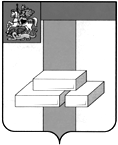 Заключение  Счетной палаты городского округа Домодедово по внешней проверке проекта бюджета городского округаДомодедово на 2024 год и  плановый период 2025 и 2026 годов Московская областьг. ДомодедовоЗаключение  Счетной палаты городского округа Домодедово по внешней проверке проекта бюджета городского округа Домодедово на 2024 год и  плановый период 2025 и 2026 годов«16» ноября 2023 г.                                                                                                 г. ДомодедовоНа основании приказа от 09.11.2023г. №46-3/23 Счетной палатой городского округа Домодедово проведена внешняя проверка проекта бюджета городского округа Домодедово на 2024 год и  плановый период 2025 и 2026 годов.В проверке принимали участие:- Председатель Счетной палаты городского округа Домодедово  - Г.А. Копысова;- Инспектор Счетной палаты городского округа Домодедово – И.В. Якушева.В соответствии с Положением о Счетной палате городского округа Домодедово Московской области, утвержденным решением Совета депутатов городского округа Домодедово от 10.08.2022г. №1-4/1251, рассмотрен проект решения Совета депутатов городского округа «О бюджете городского округа Домодедово на 2024 год и  плановый период 2025 и 2026 годов».Одновременно с проектом бюджета городского округа Домодедово на 2024 год и плановый период 2025 и 2026 годов Счетной палатой городского округа Домодедово рассмотрены следующие документы и материалы: Основные направления бюджетной и налоговой политики (отражены в статье 3 проекта решения Совета депутатов городского округа Домодедово «О бюджете городского округа Домодедово на 2024 год и  плановый период 2025 и 2026 годов»).   Прогноз социально-экономического развития городского округа Домодедово на 2024-2026 годы, предварительные итоги социально-экономического развития городского округа Домодедово за истекший период текущего финансового года и ожидаемые итоги социально-экономического развития городского округа Домодедово за текущий финансовый год (отражены в приложении к постановлению Администрации городского округа Домодедово от 19.10.2023г. №6062 «О прогнозе социально-экономического развития городского округа Домодедово на 2024-2026 годы»).Верхний предел муниципального долга (статья 8 проекта решения Совета депутатов городского округа Домодедово «О бюджете городского округа Домодедово на 2024 год и  плановый период 2025 и 2026 годов»).Проект программы муниципальных заимствований городского округа Домодедово на 2024 год , а также проект программы муниципальных гарантий городского округа Домодедово на плановый период 2025 и 2026 годов (приложение к проекту решения Совета депутатов городского округа Домодедово «О бюджете городского округа Домодедово на 2024 год и плановый период 2025 и 2026  годов»).Расходы бюджета городского округа Домодедово на осуществление инвестиций, капитальных вложений в объекты капитального строительства муниципальной собственности и приобретение объектов недвижимого имущества в муниципальную собственность на 2024 год и плановый период 2025 и 2026 годов (приложение  к проекту решения Совета депутатов городского округа Домодедово «О бюджете городского округа Домодедово на 2024 год и плановый период 2025 и 2026 годов»)..Проведена оценка ожидаемого исполнения бюджета городского округа Домодедово на 01.01.2024 года к проекту решения Совета депутатов «О бюджете городского округа Домодедово на 2024 год и на плановый период 2025 и 2026 годов».Прогнозируемые объемы доходов бюджета городского округа Домодедово Московской области на 2024 год и плановый период 2025 и 2026 годов определены исходя из основных показателей развития экономики городского округа Домодедово, развития налогового потенциала в 2024 году, данных главных администраторов доходов бюджета.Прогнозные показатели доходных источников на 2024 год и плановый период 2025 и 2026 годов отражены в соответствии с бюджетной классификацией Российской Федерации.Представленный проект бюджета городского округа Домодедово на 2024 год и на плановый период 2025 и 2026 годов соответствует действующему законодательству Российской Федерации, Московской области, муниципальным правовым актам городского округа Домодедово и может быть направлен в Совет депутатов городского округа Домодедово на утверждение в установленном порядке.Председатель Счетной палаты городского округаДомодедово Московской области                                                                       Г.А. КопысоваЗаместитель председателя Счетной палаты городскогоокруга Домодедово Московской области                                                          И.В. Якушева